Как записывать голос в Windows  с помощью стандартного диктофонаХотя вы можете использовать множество приложений для записи звука на своем устройстве, Windows  включает бесплатное приложение для записи голоса, и вы можете использовать его для записи интервью, разговоров, лекций и всего, что издает звук.Приложение очень простое и включает в себя все необходимые функции для записи, обрезки, пометки важных моментов и обмена аудио без особых усилий.В этом руководстве по Windows  мы расскажем, как приступить к работе с приложением «Запись голоса» на вашем устройстве.Как установить приложение «Запись голоса» на Windows Диктофон поставляется с каждой установкой Windows , но если он недоступен на вашем устройстве, вы можете установить его с помощью следующих шагов:Откройте Microsoft Stor .Найдите Запись голоса Windows.Нажмите кнопку Получить.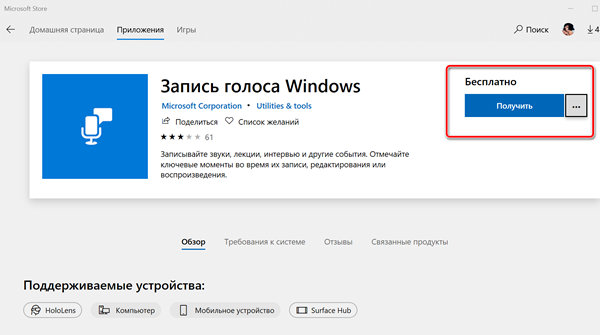 Выполнив эти шаги, вы можете начать использовать приложение для записи звука на вашем устройстве.Как использовать приложение «Запись голоса» в Windows Диктофон – это простое приложение для записи звука, и единственное, что вам нужно, это микрофон (если он не встроен в устройство).В приведенных ниже инструкциях показано, как записывать и прослушивать.Запись аудиоДля записи звука в Windows  обязательно подключите микрофон (если применимо) и выполните следующие действия:Откройте приложение «Запись голоса».Разрешите доступ к микрофону.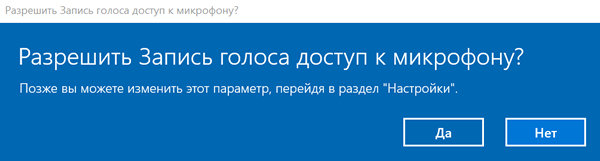 Нажмите кнопку записи (она имеет вид микрофона).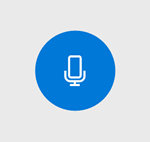 Подсказка: Вы можете также начать запись с помощью сочетания клавиш Ctrl + R.Нажимая кнопку Стоп, чтобы завершаете сеанс записи голоса.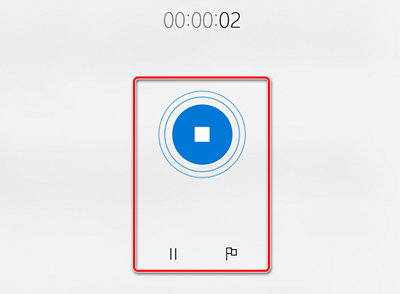 После выполнения этих шагов аудиофайл будет автоматически сохранен в формате .m4a в папке «Звукозаписи» внутри папки «Документы».Воспроизведение аудиозаписейДля воспроизведения звука, записанного на вашем компьютере, выполните следующие действия:Откройте приложение «Запись голоса.Выберите запись на левой панели.Нажмите кнопку воспроизведения, чтобы прослушать запись.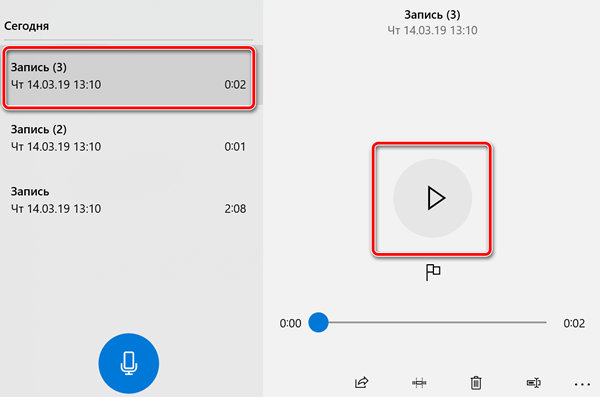 После завершения шагов нажмите кнопку Стоп , чтобы прервать и сохранить сеанс записи.Переименование аудио файловХотя приложение сохраняет каждый файл записи голоса автоматически, оно использует общие имена, что не является оптимальным вариантом для организации ваших записей.Чтобы добавить более понятное название к вашим звукам, используйте следующие шаги:Откройте приложение «Запись голоса».Выберите запись на левой панели.Нажмите кнопку Переименовать в правом нижнем углу или вызывается контекстное меню, нажатием правой кнопки мыши на сам файл.Введите описательное имя для файла – например, КОД МСУ_ Код Школы_№ аудиторииНажмите кнопку Переименовать.После выполнения этих шагов аудиозапись будет сохранена с указанным названием в папке «Звукозапись» внутри папки «Документы».Так же вы можете использовать любые аудио записывающие устройства (диктофон, телефон и т.д.)Необходимо сделать потоковую аудио запись, одну на аудиторию!!!